NOVACAT A10 CROSS FLOW została wybrana „Maszyną Roku 2019“
Pöttinger otrzymał wyróżnienie na targach SIMA (Paryż)

Nowa kombinacja kosząca NOVACAT A10 CROSS FLOW została wybrana ,,Maszyną Roku" na targach SIMA 2019 w Paryżu. Nagrody w łącznie 17 kategoriach przyznało Jury złożone z międzynarodowej grupy dziennikarzy. Rewolucyjne rozwiązanie w technice koszenia autorstwa PÖTTINGER odznaczono w kategorii „Kosiarki“.
Jury doceniło system zbiorczego prowadzenia pokosu bez spulchniacza. Przy pomocy podajnika ślimakowego skoszona masa jest prowadzona razem w jeden pokos za kosiarką. Praktycy doceniają w systemie zbiorczego prowadzenia pokosu redukcję ciężaru o 15 procent, która wynika z faktu braku spulchniacza. Oznacza to mniejszy nacisk na podłoże i mniejsze zapotrzebowanie mocy i co się z tym wiąże niższe zużycie paliwa.Nagroda została przekazana uroczyście w dniu 25. lutego 2019. Nagrodę odebrali T.C. Truesdell (Dyrektor Marketing Global), Pierre Raymann (Dyrektor Marketingu PÖTTINGER France) i Daniel Ratzberger (Produkt Management) .Wyróżnienie to podkreśla rolę lidera PÖTTINGER jako specjalisty w technice zielonkowej.Podgląd zdjęć: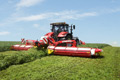 NOVACAT A10 CROSS FLOWhttps://www.poettinger.at/de_at/Newsroom/Pressebild/3932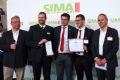 https://www.poettinger.at/de_at/Newsroom/Pressebild/4157Wręczenie nagródV.l.: Benoit Egon (Terre-net), T.C. Truesdell i Daniel Ratzberger (PÖTTINGER Landtechnik), Pierre Raymann (PÖTTINGER France), Roman Engeler (Schweizer Landtechnik)Logo “Maszyna Roku”https://www.poettinger.at/de_at/Newsroom/Pressebild/4159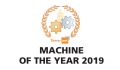 Pozostałe zdjęcia w jakości do druku: http://www.poettinger.at/presse